Отчет об исполнении муниципального задания на оказание муниципальной услуги  «Реализация основной общеобразовательной программы дошкольного образования»Муниципальным бюджетным дошкольным образовательным учреждением «Детский сад №3 «Ромашка» п. Новоорск за II квартал 2019гЧасть 1. Сведения об оказываемых муниципальных услугахРаздел 11.Наименование муниципальной услуги:1.1. – «Реализация основной общеобразовательной программы дошкольного образования»2.Уникальный номер муниципальной услуги по базовому (отраслевому) перечню- 000000000005330241611780003010003010011001013. Категории потребителей муниципальных услуг:- Дети от 1,5 до 3 лет4. Показатели, характеризующие  объем и (или) качество муниципальной услуги:4.1. Показатели, характеризующие качество муниципальной услуги: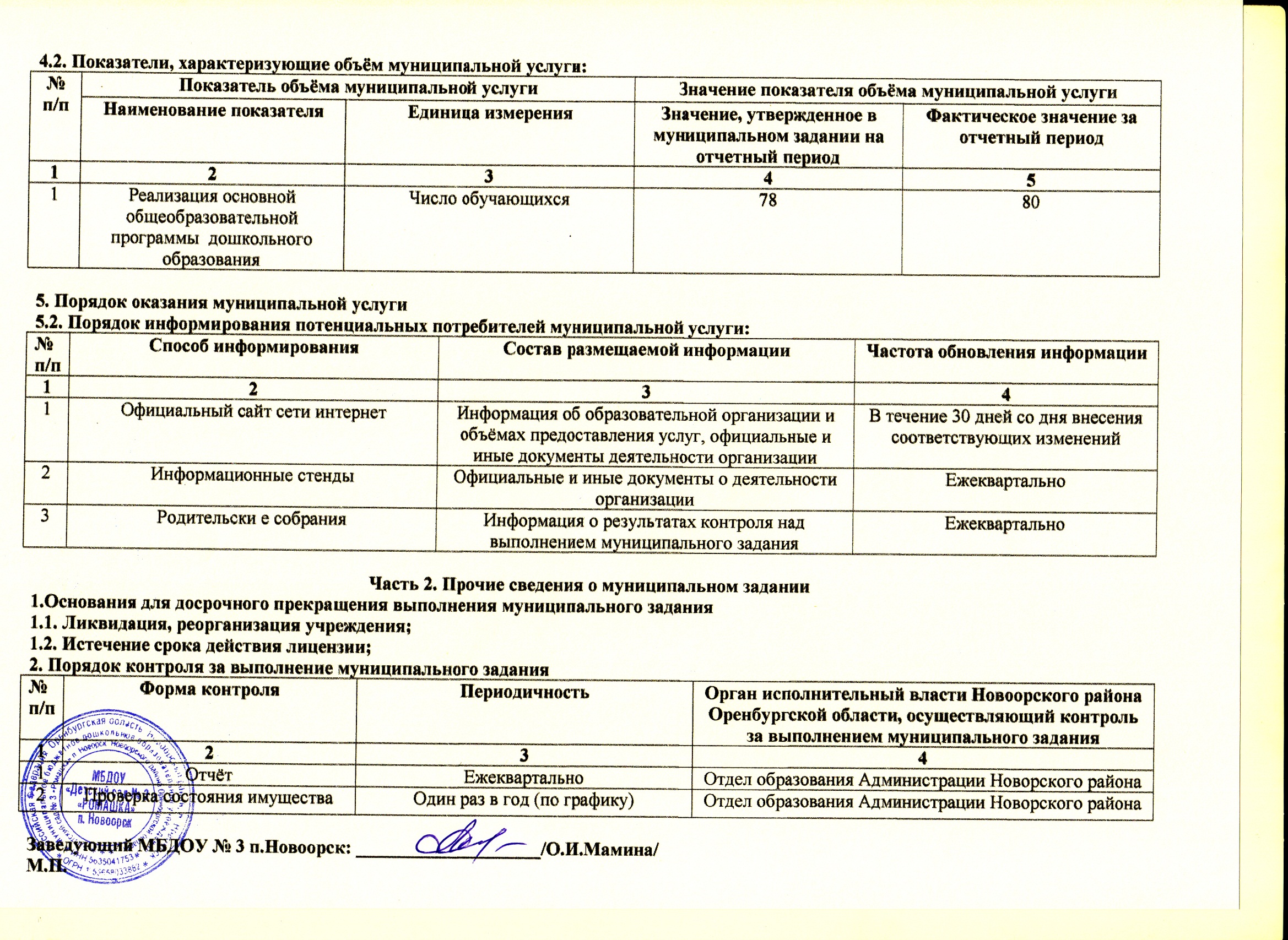 №п/пПоказатели качества муниципальной услугиПоказатели качества муниципальной услугиЗначения показателей качества муниципальной услугиЗначения показателей качества муниципальной услуги№п/пНаименование показателяЕдиница измеренияЗначение, утвержденное в муниципальном задании на отчетный периодФактическое значение за отчетный период123451Достаточность мест в дошкольном учреждении (отношение количества одобренных заявок к количеству поступивших)процент1001002Количество поступивших обоснованных жалоб на деятельность учреждения и оказания услугиединиц--3Удовлетворённость потребителей услугипроцент1001004Уровень заболеваемости воспитанниковпроцент145Уровень посещаемости на одного ребёнкапроцент